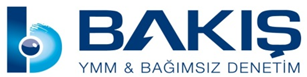 19 Ağustos tarihli ve 29806 sayılı Resmi Gazete’de yayımlanan ve bu tarih itibariyle yürürlüğe giren 6736 Sayılı Bazı Alacakların Yeniden Yapılandırılmasına İlişkin Kanunun 7’nci maddesi aşağıdaki düzenlemeleri içermektedir.Yurt dışında bulunan para, altın, döviz, menkul kıymet ve diğer sermaye piyasası araçlarını, bu maddedeki hükümler çerçevesinde 31/12/2016 tarihine kadar Türkiye’ye getiren gerçek ve tüzel kişiler, söz konusu varlıkları serbestçe tasarruf edebilirler.Yurt dışında bulunan para, altın, döviz, menkul kıymet ve diğer sermaye piyasası araçları, yurt dışında bulunan banka veya finansal kurumlardan kullanılan ve 19 Ağustos 2016 tarihi itibarıyla kanuni defterlerde kayıtlı olan kredilerin en geç 31/12/2016 tarihine kadar kapatılmasında kullanılabilir.Gelir veya kurumlar vergisi mükellefleri sahip oldukları, Türkiye’de bulunan ancak kanuni defter kayıtlarında yer almayan para, altın, döviz, menkul kıymet ve diğer sermaye piyasası araçları ile taşınmazlarını, 31/12/2016 tarihine kadar, dönem kazancının tespitinde dikkate almaksızın kanuni defterlere kaydedebilirlerAynı maddede Bakanlar Kuruluna tanınan yetki çerçevesinde;  30 Aralık 2016 tarihli ve 29934 sayılı Resmi Gazetede yayımlanan 2016/9608 sayılı 3/8/2016 tarihli ve 6736 Sayılı Bazı Alacakların Yeniden Yapılandırılmasına İlişkin Kanunun 7 nci Maddesinde Yer Alan Sürelerin Uzatılması Hakkında Kararın Yürürlüğe Konulması Hakkında Karar da, yukarıda yer alan süreler 30 Haziran 2017 tarihine kadar uzatmıştır. BAKIŞ YMM VE BAĞIMSIZ DENETİM A.Ş              YEMİNLİ MALİ MÜŞAVİR                     İLHAN ALKILIÇBAKIŞ MEVZUATBAKIŞ MEVZUAT2016/9608 sayılı BKK    2016/9608 sayılı BKK     2017/001 2017/001ÖZET 6736 Sayılı Bazı Alacakların Yeniden Yapılandırılmasına İlişkin Kanunun  7’nci Maddesinde Yer Alan Süreler  30 Haziran 2017 Tarihine Kadar Uzatılmıştır.